Issue/Revisi: -Tanggal: 31 Januari 2022Mata Kuliah:  Psikologi Pendidikan  Educational PsychologyKode MK:   PSY309Rumpun MK: MKMASemester:  4Dosen :  Runi RulanggiBobot (sks):   3 sksProdiDosenKoordinator KeilmuanDekan Fakultas Humaniora dan Bisnis UPJKaprodiPsikologi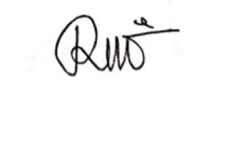 Fakultas Humaniora dan BisnisRuni Rulanggi, M.Psi., PsikologMaria Jane T. simanjuntak, M.Psi., PsikologDra. Clara Evi Citrayuli Citraningtyas, M.A. Ph.DAries Yulianto, S.Psi., M.Si. RENCANA PEMBELAJARAN SEMESTERRENCANA PEMBELAJARAN SEMESTERRENCANA PEMBELAJARAN SEMESTERRENCANA PEMBELAJARAN SEMESTERCapaian Pembelajaran (CP)CPL CPL CPL Capaian Pembelajaran (CP)Capaian Mengacu pada SK AP2TPI No. 01/Kep/AP2TPI/2017 sesuai Kolokium Psikologi Indonesia XXVIII di Palembang, 17-19 Juli 2019Capaian Mengacu pada SK AP2TPI No. 01/Kep/AP2TPI/2017 sesuai Kolokium Psikologi Indonesia XXVIII di Palembang, 17-19 Juli 2019Capaian Mengacu pada SK AP2TPI No. 01/Kep/AP2TPI/2017 sesuai Kolokium Psikologi Indonesia XXVIII di Palembang, 17-19 Juli 2019Capaian Pembelajaran (CP)S1Bertaqwa kepada Tuhan Yang Maha Esa dan mampu menunjukkan sikap religiousBertaqwa kepada Tuhan Yang Maha Esa dan mampu menunjukkan sikap religiousCapaian Pembelajaran (CP)S2Mampu menjunjung tinggi nilai kemanusiana dalam menjalankan tugas berdasarkan agama, moral dan etikaMampu menjunjung tinggi nilai kemanusiana dalam menjalankan tugas berdasarkan agama, moral dan etikaCapaian Pembelajaran (CP)S3Mampu berkontribusi dalam peningkatan mutu kehidupan bermasyarakat, berbangsa, bernegara dan peradaban berdasarkan PancasilaMampu berkontribusi dalam peningkatan mutu kehidupan bermasyarakat, berbangsa, bernegara dan peradaban berdasarkan PancasilaCapaian Pembelajaran (CP)S4Mampu berperan sebagai warga Negara yang bangga dan cinta tanah air, memiliki nasionalisme dan rasa tanggung jawab pada Negara dan bangsaMampu berperan sebagai warga Negara yang bangga dan cinta tanah air, memiliki nasionalisme dan rasa tanggung jawab pada Negara dan bangsaCapaian Pembelajaran (CP)S5Mampu menghargai keanekaragaman budaya, pandangan, agama dan kepercayaan serta pendapat atau temuan orisinal orang lainMampu menghargai keanekaragaman budaya, pandangan, agama dan kepercayaan serta pendapat atau temuan orisinal orang lainCapaian Pembelajaran (CP)S6Mampu bekerjasama dan memiliki kepekaan sosial serta kepedulian terhadap masyarakat dan lingkunganMampu bekerjasama dan memiliki kepekaan sosial serta kepedulian terhadap masyarakat dan lingkunganCapaian Pembelajaran (CP)S7Mampu menaati hukum dan disiplin dalam kehidupan bermasyarakat dan bernegaraMampu menaati hukum dan disiplin dalam kehidupan bermasyarakat dan bernegaraCapaian Pembelajaran (CP)S8Menginternalisasi nilai, norma dan etika akademikMenginternalisasi nilai, norma dan etika akademikCapaian Pembelajaran (CP)S9Menunjukkan sikap bertanggungjawab atas pekerjaan di bidang keahilannya secara mandiri.Menunjukkan sikap bertanggungjawab atas pekerjaan di bidang keahilannya secara mandiri.Capaian Pembelajaran (CP)S10Mampu menginternalisasikan semangat kemandirian, kejuangan dan kewirausajaanMampu menginternalisasikan semangat kemandirian, kejuangan dan kewirausajaanCapaian Pembelajaran (CP)S11Menginternalisasikan Nilai-Nilai Jaya.Menginternalisasikan Nilai-Nilai Jaya.Capaian Pembelajaran (CP)KU1Mampu menerapkan pemikiran logis, kritis, sistematis, dan inovatif dalam konteks pengembangan atau implementasi ilmu pengetahuan dan teknologi yang memperhatikan dan menerapkan nilai humaniora yang sesuai dengan bidang keahliannya,Mampu menerapkan pemikiran logis, kritis, sistematis, dan inovatif dalam konteks pengembangan atau implementasi ilmu pengetahuan dan teknologi yang memperhatikan dan menerapkan nilai humaniora yang sesuai dengan bidang keahliannya,Capaian Pembelajaran (CP)KU2Mampu menunjukkan kinerja mandiri, bermutu, dan terukur.Mampu menunjukkan kinerja mandiri, bermutu, dan terukur.Capaian Pembelajaran (CP)KU3Mampu mengkaji implikasi pengembangan atau implementasi ilmu pengetahuan teknologi yang memperhatikan dan menerapkan nilai humaniora sesuai dengan keahliannya berdasarkan kaidah, tata cara dan etika ilmiah dalam rangka menghasilkan solusi, gagasan, desain atau kritik seniMampu mengkaji implikasi pengembangan atau implementasi ilmu pengetahuan teknologi yang memperhatikan dan menerapkan nilai humaniora sesuai dengan keahliannya berdasarkan kaidah, tata cara dan etika ilmiah dalam rangka menghasilkan solusi, gagasan, desain atau kritik seniCapaian Pembelajaran (CP)KU4Mampu menyusun deskripsi saintifik hasil kajian tersebut di atas dalam bentuk skripsi atau laporan tugas akhir, dan mengunggahnya dalam laman perguruan tinggiMampu menyusun deskripsi saintifik hasil kajian tersebut di atas dalam bentuk skripsi atau laporan tugas akhir, dan mengunggahnya dalam laman perguruan tinggiCapaian Pembelajaran (CP)KU5Mampu mengambil keputusan secara tepat dalam konteks penyelesaian masalah berdasarkan hasil analisis informasi dan dataMampu mengambil keputusan secara tepat dalam konteks penyelesaian masalah berdasarkan hasil analisis informasi dan dataCapaian Pembelajaran (CP)KU6Mampu memelihara dan mengembangkan jaringan kerja dengan pembimbing, kolega dan sejawat baik di dalam maupun di luar lembaganyaMampu memelihara dan mengembangkan jaringan kerja dengan pembimbing, kolega dan sejawat baik di dalam maupun di luar lembaganyaCapaian Pembelajaran (CP)KU7Mampu bertanggung jawab atas pencapaian hasil kerja kelompok dan melakukan supervisi dan evaluasi terhadap penyelesaian pekerjaan yang ditugaskan kepada pekerja yang berada di bawah tanggung jawabnyaMampu bertanggung jawab atas pencapaian hasil kerja kelompok dan melakukan supervisi dan evaluasi terhadap penyelesaian pekerjaan yang ditugaskan kepada pekerja yang berada di bawah tanggung jawabnyaCapaian Pembelajaran (CP)KU8Mampu melakukan proses evaluasi diri terhadap kelompok kerja yang berada di bawah tanggung jawabnya dan mampu mengelola pembelajaran secara mandiriMampu melakukan proses evaluasi diri terhadap kelompok kerja yang berada di bawah tanggung jawabnya dan mampu mengelola pembelajaran secara mandiriCapaian Pembelajaran (CP)KU9Mampu mendokumentasikan, menyimpan, mengamankan dan menemukan kembali data untuk menjamin kesahihan dan mencegah plagiasiMampu mendokumentasikan, menyimpan, mengamankan dan menemukan kembali data untuk menjamin kesahihan dan mencegah plagiasiCapaian Pembelajaran (CP)KU10Mampu memublikasikan karya akademik dalam bentuk skripsi atau laporan tugas akhir yang diunggah dalam laman perguruan tinggiMampu memublikasikan karya akademik dalam bentuk skripsi atau laporan tugas akhir yang diunggah dalam laman perguruan tinggiCapaian Pembelajaran (CP)KU11Mampu beradaptasi, bekerjasama, berkreasi, berkontribusi, dan berinovasi dalam menerapkan ilmu pengetahuan pada kehidupan bermasyarakat dan berperan sebagai warga dunia yang berwawasan globalMampu beradaptasi, bekerjasama, berkreasi, berkontribusi, dan berinovasi dalam menerapkan ilmu pengetahuan pada kehidupan bermasyarakat dan berperan sebagai warga dunia yang berwawasan globalCapaian Pembelajaran (CP)KU12Mampu menegakkan integritas akademik secara umum dan mencegah terjadinya praktek plagiarisme.Mampu menegakkan integritas akademik secara umum dan mencegah terjadinya praktek plagiarisme.Capaian Pembelajaran (CP)KU13Mampu menggunakan teknologi informasi dalam konteks  pengembangan keilmuan dan implementasi bidang keahlian.Mampu menggunakan teknologi informasi dalam konteks  pengembangan keilmuan dan implementasi bidang keahlian.Capaian Pembelajaran (CP)KU14Mampu menggunakan minimal satu bahasa internasional untuk komunikasi lisan dan tulisMampu menggunakan minimal satu bahasa internasional untuk komunikasi lisan dan tulisCapaian Pembelajaran (CP)P1Mampu menguasai konsep dasar dan teori psikologi untuk menggambarkan dan menganalisis berbagai gejala psikologi pada individu, kelompok, organisasi dan komunitasMampu menguasai konsep dasar dan teori psikologi untuk menggambarkan dan menganalisis berbagai gejala psikologi pada individu, kelompok, organisasi dan komunitasCapaian Pembelajaran (CP)P5Mampu menguasai prinsip-prinsip literasi data, teknologi, dan humanitasMampu menguasai prinsip-prinsip literasi data, teknologi, dan humanitasCapaian Pembelajaran (CP)KK1Mampu menggunakan ilmu pengetahuan dan teknologi dalam menyelesaikan masalahMampu menggunakan ilmu pengetahuan dan teknologi dalam menyelesaikan masalahCapaian Pembelajaran (CP)KK2Mampu menerapkan Nilai-Nilai Jaya untuk menjadi insan yang bermartabatMampu menerapkan Nilai-Nilai Jaya untuk menjadi insan yang bermartabatCapaian Pembelajaran (CP)KK4Mampu menerapkan ilmu pengetahuan dan teknologi dengan memperhatikan keseimbangan alam/lingkungan (Sustainable Eco Development)Mampu menerapkan ilmu pengetahuan dan teknologi dengan memperhatikan keseimbangan alam/lingkungan (Sustainable Eco Development)Capaian Pembelajaran (CP)KK9Kemampuan Pemecahan Masalah Psikologis: Mampu menganalisis persoalan psikologis nonklinis dan persoalan perilaku serta menyajikan alternatif pemecahan masalahnya yang sudah adaKemampuan Pemecahan Masalah Psikologis: Mampu menganalisis persoalan psikologis nonklinis dan persoalan perilaku serta menyajikan alternatif pemecahan masalahnya yang sudah adaCapaian Pembelajaran (CP)KK11Literasi Data: Mampu memperoleh informasi dan data dan melalukan analisis data secara bertanggung jawabLiterasi Data: Mampu memperoleh informasi dan data dan melalukan analisis data secara bertanggung jawabCapaian Pembelajaran (CP)KK12Literasi Teknologi: Mampu memperoleh serta mengolah informasi melalui penggunaan teknologi secara bertanggung jawab dalam konteks psikologiLiterasi Teknologi: Mampu memperoleh serta mengolah informasi melalui penggunaan teknologi secara bertanggung jawab dalam konteks psikologiCapaian Pembelajaran (CP)CP-MKCP-MKCP-MKCapaian Pembelajaran (CP)MKMahasiswa mampu mengevaluasi konteks urban keseharian menggunakan teori dan prinsip psikologi pendidikan sesuai kaidah akademik  Mahasiswa mampu mengevaluasi konteks urban keseharian menggunakan teori dan prinsip psikologi pendidikan sesuai kaidah akademik  Capaian Pembelajaran (CP)MK1Understanding - Mahasiswa mampu memahami kata kunci (keywords) psikologi pendidikan dalam bentuk menjawab kuis pilihan ganda secara individual Understanding - Mahasiswa mampu memahami kata kunci (keywords) psikologi pendidikan dalam bentuk menjawab kuis pilihan ganda secara individual Capaian Pembelajaran (CP)MK2Applying – Mahasiswa mampu menerapkan teori dan prinsip psikologi pendidikan dalam bentuk presentasi multimedia menggunakan contoh kehidupan sehari-hari secara berkelompokApplying – Mahasiswa mampu menerapkan teori dan prinsip psikologi pendidikan dalam bentuk presentasi multimedia menggunakan contoh kehidupan sehari-hari secara berkelompokMK3Analyzing – Mahasiswa mampu menganalisis fenomena dari media massa serta penelitian jurnal ilmiah dalam bentuk artikel ilmiah populer tentang teori dan prinsip psikologi pendidikan secara individualAnalyzing – Mahasiswa mampu menganalisis fenomena dari media massa serta penelitian jurnal ilmiah dalam bentuk artikel ilmiah populer tentang teori dan prinsip psikologi pendidikan secara individualDeskripsi Singkat MKPsikologi pendidikan merupakan bidang psikologi yang mencakup berbagai sudut pandang yang membantu mahasiswa memahami perilaku manusia dalam konteks pendidikan. Mata kuliah ini memberikan kesempatan kepada mahasiswa untuk mengeksplorasi berbagai tema utama psikologi yang terkait dengan pendidikan, termasuk aspek biologis, kognitif, social, dan perkembangan. Mata kuliah ini memberikan pengantar tentang konsep, teori dan penelitian di bidang psikologi pendidikan. Topik-topik yang dipelajari mencakup perkembangan kognitif di masa sekolah, teori belajar, pendekatan instruksional yang sesuai, motivasi, asesmen, dan perbedaan individu antar peserta didik.Psikologi pendidikan merupakan bidang psikologi yang mencakup berbagai sudut pandang yang membantu mahasiswa memahami perilaku manusia dalam konteks pendidikan. Mata kuliah ini memberikan kesempatan kepada mahasiswa untuk mengeksplorasi berbagai tema utama psikologi yang terkait dengan pendidikan, termasuk aspek biologis, kognitif, social, dan perkembangan. Mata kuliah ini memberikan pengantar tentang konsep, teori dan penelitian di bidang psikologi pendidikan. Topik-topik yang dipelajari mencakup perkembangan kognitif di masa sekolah, teori belajar, pendekatan instruksional yang sesuai, motivasi, asesmen, dan perbedaan individu antar peserta didik.Psikologi pendidikan merupakan bidang psikologi yang mencakup berbagai sudut pandang yang membantu mahasiswa memahami perilaku manusia dalam konteks pendidikan. Mata kuliah ini memberikan kesempatan kepada mahasiswa untuk mengeksplorasi berbagai tema utama psikologi yang terkait dengan pendidikan, termasuk aspek biologis, kognitif, social, dan perkembangan. Mata kuliah ini memberikan pengantar tentang konsep, teori dan penelitian di bidang psikologi pendidikan. Topik-topik yang dipelajari mencakup perkembangan kognitif di masa sekolah, teori belajar, pendekatan instruksional yang sesuai, motivasi, asesmen, dan perbedaan individu antar peserta didik.Materi Ajar1. Educational Psychology: A Tool for Effective Teaching2. Cognitive and Language Development3. Social Contexts and Socioemotional Development4. Individual Variations5. Sociocultural Diversity6. Learners Who Are Exceptional7. Behavioral and Social Cognitive Approaches8. The Information-Processing Approach9. Social Constructivist Approaches10. Planning, Instruction and Technology11. Motivation, Teaching and Learning12. Managing the Classroom13. Standardized Tests and Teaching14. Classroom Assessment and Grading1. Educational Psychology: A Tool for Effective Teaching2. Cognitive and Language Development3. Social Contexts and Socioemotional Development4. Individual Variations5. Sociocultural Diversity6. Learners Who Are Exceptional7. Behavioral and Social Cognitive Approaches8. The Information-Processing Approach9. Social Constructivist Approaches10. Planning, Instruction and Technology11. Motivation, Teaching and Learning12. Managing the Classroom13. Standardized Tests and Teaching14. Classroom Assessment and Grading1. Educational Psychology: A Tool for Effective Teaching2. Cognitive and Language Development3. Social Contexts and Socioemotional Development4. Individual Variations5. Sociocultural Diversity6. Learners Who Are Exceptional7. Behavioral and Social Cognitive Approaches8. The Information-Processing Approach9. Social Constructivist Approaches10. Planning, Instruction and Technology11. Motivation, Teaching and Learning12. Managing the Classroom13. Standardized Tests and Teaching14. Classroom Assessment and GradingReferensiUtamaUtamaUtamaReferensiSantrock, J. W. (2018). Educational Psychology 6th Edition. New York: McGraw-HillSantrock, J. W. (2018). Educational Psychology 6th Edition. New York: McGraw-HillSantrock, J. W. (2018). Educational Psychology 6th Edition. New York: McGraw-HillReferensiPendukungPendukungPendukungReferensiMedia PembelajaranPerangkat Lunak:Perangkat Lunak:Perangkat Keras:Media PembelajaranMicrosoft OfficeMicrosoft OfficeLaptopTeam Teaching---Mata Kuliah Prasyarat- - - RANCANGAN PEMBELAJARAN SEMESTERRANCANGAN PEMBELAJARAN SEMESTERRANCANGAN PEMBELAJARAN SEMESTERRANCANGAN PEMBELAJARAN SEMESTERRANCANGAN PEMBELAJARAN SEMESTERRANCANGAN PEMBELAJARAN SEMESTERRANCANGAN PEMBELAJARAN SEMESTERMinggu ke-Sub CP-MK(Kemampuan Akhir yang Diharapkan)IndikatorKriteria dan Bentuk PenilaianMetode dan Bentuk Pembelajaran (Estimasi Waktu)Materi AjarBobot Penilaian (%)(1)(2)(3)(4)(5)(6)(7)1Mahasiswa mampu memahami Rencana Pembelajaran SemesterMahasiswa mengetahui konsep dan terapan psikologi Pendidikan di masa kiniMahasiswa mengetahui sejarah psikologi Pendidikan, proses pembelajaran efektif dan beberapa riset terkait psikologi pendidikan Mahasiswa mendapatkan informasi mengenai rencana pembelajaran semester, memberikan pemaknaan serta memiliki gambaran mengenai pembelajaran selama 1 semesterMahasiswa mampu membuat kesimpulan dan memberikan feedback terhadap materi yang terkait dengan sejarah psikologi Pendidikan, proses pembelajran yang efektif dan riset-riset terkait dengan psikologi Pendidikan.Penguasaan materiKeaktifan dalam kelasKeterampilan komunikasiDiskusi (30)Presentasi (60)Kuis (60)Rencana Pembelajaran Semester (RPS)Pustaka utama 2,14%2Mahasiswa mengetahui konsep perkembangan Bahasa dan kognisi pada anak dan remajaMahasiswa mengetahui perkembangan Bahasa dan kognisi sesuai dengan teori psikologi seperti teori Piaget dan VygotskyMahasiswa mendapatkan informasi mengenai konsep perkembangan Bahasa dan kognisi, serta teori-teori psikologi yang menyertainya (Teori Erikson dan Vygotsky)Penguasaan materiKeaktifan dalam kelasKeterampilan komunikasiDiskusi (45)Presentasi (60)VideoPustaka utamaPustaka PendukungVideo pembelajaran2,14%3 Mahasiswa mengetahui konteks sosial dan emosi dalam memahami perkembangan peserta didikMahasiswa mengetahui teori psikologi kontemporer (teori Bronfenbrenner dan Teori perkembangan psikososial Erikson) yang berkaitan dengan perkembangan sosial dan emosi peserta didikMahasiswa mengetahui peran keluarga, sekolah dan teman sebaya dalam perkembangan sosial dan emosi peserta didikMahasiswa mendapatkan informasi mengenai peran sosial dan emosi terhadap perkembangan peserta didik dan teori psikologi yang menyertainyaPenguasaan materiKeaktifan dalam kelasKeterampilan komunikasiDiskusi (45)Presentasi (60)VideoPustaka utamaPustaka PendukungVideo pembelajaran2,14%4Mahasiswa mengetahui konsep kecerdasan, proses dan gaya berpiki, serta kepribadian dan kaitannya dengan kemampuan peserta didik dalam mengikuti proses belajar di kelasMahasiswa mendapatkan informasi mengenai konsep kecerdasan, gaya berpikir da kaitannya dengan kemampuan peserta didik dalam mengikuti proses belajar di kelasPenguasaan materiKeaktifan dalam kelasKeterampilan komunikasiDiskusi (45)Presentasi (60)VideoPustaka utamaPustaka PendukungVideo pembelajaran2,14%5Mahasiswa mengetahui keragaman sosial dan budaya yang ada pada peserta didikMahasiswa mampu bersikap empatik terhadap keragaman budaya, sosioekonomi, hingga gender yang bervariasi pada peserta didik Mahasiswa mendapatkan informasi mengenai keragaman sosial budaya serta mampu bersikap empatik terhadap perbedaan yang ada di antara peserta didikPenguasaan materiKeaktifan dalam kelasKeterampilan komunikasiDiskusi (45)Presentasi (60)VideoPustaka utamaPustaka PendukungVideo pembelajaran2,14%6Mashasiswa mengetahui ragam disabilitas yang ada pada peserta didik seperti kesulitan belajar, ADHD, disabilitas intelektual, hendaya fisik, hendaya sensori, gangguan Bahasa dan komunikasi, gangguan spektrum autisme hingga gangguan emosi dan perilakuMahasiswa mampu bersikap empatik terhadap keragamanan kondisi peserta didikMahasiswa mendapatkan informasi mengenai cakupan disabilitas yang dapat dialami oleh peserta disik, seperti kesulitan belajar, ADHD, disabilitas intelektual, hendaya fisik, hendaya sensori, gangguan Bahasa dan komunikasi, gangguan spektrum autisme hingga gangguan emosi dan perilaku serta mampu bersikap empatik atas perbedaan yang ada tersebut. Penguasaan materiKeaktifan dalam kelasKeterampilan komunikasiDiskusi (45)Presentasi (60)VideoPustaka utamaPustaka PendukungVideo pembelajaran2,14%7Mahasiswa mengetahui bagaimana penerapan pendekatan perilaku dan sosio-kognitif untuk mengoptimalkan kemampuan peserta didik seperti desaian ABA (applied behavior analysis) dan pendekatan sosio kognitif BanduraMahasiswa mendapatkan informasi mengenai terapan pendekatan perilakuan dan sosio-kognitif dalam proses pembelajaran di kelasPenguasaan materiKeaktifan dalam kelasKeterampilan komunikasiDiskusi (45)Presentasi (60)VideoPustaka utamaPustaka PendukungVideo pembelajaran2,14%Evaluasi Tengah Semester : Melakukan validasi hasil penilaian, evaluasi dan perbaikan proses pembelajaran berikutnya (30%)Evaluasi Tengah Semester : Melakukan validasi hasil penilaian, evaluasi dan perbaikan proses pembelajaran berikutnya (30%)Evaluasi Tengah Semester : Melakukan validasi hasil penilaian, evaluasi dan perbaikan proses pembelajaran berikutnya (30%)Evaluasi Tengah Semester : Melakukan validasi hasil penilaian, evaluasi dan perbaikan proses pembelajaran berikutnya (30%)Evaluasi Tengah Semester : Melakukan validasi hasil penilaian, evaluasi dan perbaikan proses pembelajaran berikutnya (30%)Evaluasi Tengah Semester : Melakukan validasi hasil penilaian, evaluasi dan perbaikan proses pembelajaran berikutnya (30%)8Mahasiswa mengetahui konsep pendekatan pemrosesa n informasi dan kaitannya dengan dinamika peserta didik Mahasiswa memahami definisi atensi, memori dan terapannya dalam proses pembelajaran di kelasMahasiswa mednapatkan informasi mengenai pendekatan pemrosesan iinformasi, termasuk di dalamnya definisi mengenai atensi dan memori serta penerapannya dalam proses pembelajaran di kelasPenguasaan materiKeaktifan dalam kelasKeterampilan komunikasiDiskusi (45)Presentasi (60)VideoPustaka utamaPustaka PendukungVideo pembelajaran2,14%9Mahasiswa mengetahui pendekatan sosial konstruktivis dan perannya dalam proses pembelajaran di kelasMahasiswa mendapatkan informasi mengenai pendekatan sosial konstruktivis dan terapannya dalam proses pembelajaran di kelasPenguasaan materiKeaktifan dalam kelasKeterampilan komunikasiDiskusi (45)Presentasi (60)VideoPustaka utamaPustaka PendukungVideo pembelajaran2,14%10Mahasiswa mengetahui bagaimana merencanakan, menginstruksikan dan menerapkan teknologi dalam proses pembelajaranMahasiswa mengetahui perbedaan konsep pembelajaran berpusat pada guru (teacher-centered learning) dan pembelajaran berpusat pada siswa (student-centered learning) dan penerapannya dalam proses belajar-mengajarMahasiswa mengetahui peran dan penerapan teknologi dalam pendidikanMahasiswa mendapatkan informasi mengenai bagaimana perencanaan, instruksi hingga penerapan teknologi dalam pendidikanPenguasaan materiKeaktifan dalam kelasKeterampilan komunikasiDiskusi (45)Presentasi (60)VideoPustaka utamaPustaka PendukungVideo pembelajaran2,14%11Mahasiswa mengetahui peran motivasi dalam proses pembelajaranMahasiswa mengetahui proses yang dapat mengarahkan peserta didik untuk berprestasi dengan optimalMahasiswa mengetahui kondisi yang dapat menghambat seseorang untuk berprestasi dengan optimalMahasiswa mendapatkan informasi mengenai bagaimana peran motivasi dalam mendorong prestasi belajar siswa serta kondisi-kondisi yang dapat menghambat tercapainya prestasi secara optimal.Penguasaan materiKeaktifan dalam kelasKeterampilan komunikasiDiskusi (45)Presentasi (60)VideoPustaka utamaPustaka PendukungVideo pembelajaran2,14%12Mahasiswa mengetahui bagaimana konsep pengelolaan kelas yang efektifMahasiswa mengetahui bagaimana mendesain, menerapkan lingkungan pembelajaran yang positif dan menjadi komunikator yang baik dikelas serta bagaimana menghadapi permasalahan yang dapat muncul ketika proses belajar -mengajar berlangsungPenguasaan materiKeaktifan dalam kelasKeterampilan komunikasiDiskusi (45)Presentasi (60)VideoPustaka utamaPustaka PendukungVideo pembelajaran2,14%13Mahasiswa mengetahui latar belakang, jenis tes dan peran guru dalam memberikan tes aptitude dan tes prestasiMahasiswa mengetahui isu-isu yang dapat muncul dalam pengetesan, seperti keragaman budayaMahasiswa mendapatkan informasi mengenai latar belakang, jenis tes dan peran guru dalam proses pengetesan, termasuk diantarabta tes prestasi dan tes aptitudePenguasaan materiKeaktifan dalam kelasKeterampilan komunikasiDiskusi (45)Presentasi (60)VideoPustaka utamaPustaka PendukungVideo pembelajaran2,14%14Mahasiswa mengetahui jenis tes asesmen yang dapat diberikan kepada peserta didikMahasiswa mengetahui perbedaan asesmen tradisional dan asesmen alternatif untuk mengukur atribut psikologis yang ada pada siswaMahasiswa mendapatkan infromasi mengenai jenis asesmen,perbedaan asesmen (tradisional dan alternatif) untuk mengukur atribut psikologis yang ada pada siswaPenguasaan materiKeaktifan dalam kelasKeterampilan komunikasiDiskusi (45)Presentasi (60)VideoPustaka utamaPustaka PendukungVideo pembelajaran2,14%Evaluasi Akhir Semester: Melakukan validasi penilaian akhir dan menentukan kelulusan mahasiswa (40%)Evaluasi Akhir Semester: Melakukan validasi penilaian akhir dan menentukan kelulusan mahasiswa (40%)Evaluasi Akhir Semester: Melakukan validasi penilaian akhir dan menentukan kelulusan mahasiswa (40%)Evaluasi Akhir Semester: Melakukan validasi penilaian akhir dan menentukan kelulusan mahasiswa (40%)Evaluasi Akhir Semester: Melakukan validasi penilaian akhir dan menentukan kelulusan mahasiswa (40%)Evaluasi Akhir Semester: Melakukan validasi penilaian akhir dan menentukan kelulusan mahasiswa (40%)RANCANGAN TUGAS MAHASISWARANCANGAN TUGAS MAHASISWARANCANGAN TUGAS MAHASISWARANCANGAN TUGAS MAHASISWARANCANGAN TUGAS MAHASISWARANCANGAN TUGAS MAHASISWARANCANGAN TUGAS MAHASISWAMata KuliahPsikologi PendidikanPsikologi PendidikanPsikologi PendidikanPsikologi PendidikanPsikologi PendidikanPsikologi PendidikanKode MKPSY309PSY309sks:3Semester:4Dosen Pengampu Runi Rulanggi Runi Rulanggi Runi Rulanggi Runi Rulanggi Runi Rulanggi Runi RulanggiBENTUK TUGASBENTUK TUGASBENTUK TUGASBENTUK TUGASBENTUK TUGASBENTUK TUGASBENTUK TUGASMelakukan presentasi kelas sesuai dengan materi ajar dalam kelompok kecilMelakukan presentasi kelas sesuai dengan materi ajar dalam kelompok kecilMelakukan presentasi kelas sesuai dengan materi ajar dalam kelompok kecilMelakukan presentasi kelas sesuai dengan materi ajar dalam kelompok kecilMelakukan presentasi kelas sesuai dengan materi ajar dalam kelompok kecilMelakukan presentasi kelas sesuai dengan materi ajar dalam kelompok kecilMelakukan presentasi kelas sesuai dengan materi ajar dalam kelompok kecilJUDUL TUGASJUDUL TUGASJUDUL TUGASJUDUL TUGASJUDUL TUGASJUDUL TUGASJUDUL TUGASPresentasi KelasPresentasi KelasPresentasi KelasPresentasi KelasPresentasi KelasPresentasi KelasPresentasi KelasSUB CAPAIAN PEMBELAJARAN MATA KULIAHSUB CAPAIAN PEMBELAJARAN MATA KULIAHSUB CAPAIAN PEMBELAJARAN MATA KULIAHSUB CAPAIAN PEMBELAJARAN MATA KULIAHSUB CAPAIAN PEMBELAJARAN MATA KULIAHSUB CAPAIAN PEMBELAJARAN MATA KULIAHSUB CAPAIAN PEMBELAJARAN MATA KULIAHMahasiswa mengetahui dan mampu menjelaskan topik pembelajaran berikut ini di kelas:1. Cognitive and Language Development2. Social Contexts and Socioemotional Development3. Individual Variations4. Sociocultural Diversity5. Learners Who Are Exceptional6. Behavioral and Social Cognitive Approaches7. The Information-Processing Approach8. Social Constructivist Approaches9. Planning, Instruction and Technology10. Motivation, Teaching and Learning11. Managing the Classroom12. Standardized Tests and Teaching13. Classroom Assessment and GradingMahasiswa mengetahui dan mampu menjelaskan topik pembelajaran berikut ini di kelas:1. Cognitive and Language Development2. Social Contexts and Socioemotional Development3. Individual Variations4. Sociocultural Diversity5. Learners Who Are Exceptional6. Behavioral and Social Cognitive Approaches7. The Information-Processing Approach8. Social Constructivist Approaches9. Planning, Instruction and Technology10. Motivation, Teaching and Learning11. Managing the Classroom12. Standardized Tests and Teaching13. Classroom Assessment and GradingMahasiswa mengetahui dan mampu menjelaskan topik pembelajaran berikut ini di kelas:1. Cognitive and Language Development2. Social Contexts and Socioemotional Development3. Individual Variations4. Sociocultural Diversity5. Learners Who Are Exceptional6. Behavioral and Social Cognitive Approaches7. The Information-Processing Approach8. Social Constructivist Approaches9. Planning, Instruction and Technology10. Motivation, Teaching and Learning11. Managing the Classroom12. Standardized Tests and Teaching13. Classroom Assessment and GradingMahasiswa mengetahui dan mampu menjelaskan topik pembelajaran berikut ini di kelas:1. Cognitive and Language Development2. Social Contexts and Socioemotional Development3. Individual Variations4. Sociocultural Diversity5. Learners Who Are Exceptional6. Behavioral and Social Cognitive Approaches7. The Information-Processing Approach8. Social Constructivist Approaches9. Planning, Instruction and Technology10. Motivation, Teaching and Learning11. Managing the Classroom12. Standardized Tests and Teaching13. Classroom Assessment and GradingMahasiswa mengetahui dan mampu menjelaskan topik pembelajaran berikut ini di kelas:1. Cognitive and Language Development2. Social Contexts and Socioemotional Development3. Individual Variations4. Sociocultural Diversity5. Learners Who Are Exceptional6. Behavioral and Social Cognitive Approaches7. The Information-Processing Approach8. Social Constructivist Approaches9. Planning, Instruction and Technology10. Motivation, Teaching and Learning11. Managing the Classroom12. Standardized Tests and Teaching13. Classroom Assessment and GradingMahasiswa mengetahui dan mampu menjelaskan topik pembelajaran berikut ini di kelas:1. Cognitive and Language Development2. Social Contexts and Socioemotional Development3. Individual Variations4. Sociocultural Diversity5. Learners Who Are Exceptional6. Behavioral and Social Cognitive Approaches7. The Information-Processing Approach8. Social Constructivist Approaches9. Planning, Instruction and Technology10. Motivation, Teaching and Learning11. Managing the Classroom12. Standardized Tests and Teaching13. Classroom Assessment and GradingMahasiswa mengetahui dan mampu menjelaskan topik pembelajaran berikut ini di kelas:1. Cognitive and Language Development2. Social Contexts and Socioemotional Development3. Individual Variations4. Sociocultural Diversity5. Learners Who Are Exceptional6. Behavioral and Social Cognitive Approaches7. The Information-Processing Approach8. Social Constructivist Approaches9. Planning, Instruction and Technology10. Motivation, Teaching and Learning11. Managing the Classroom12. Standardized Tests and Teaching13. Classroom Assessment and GradingDESKRIPSI TUGASDESKRIPSI TUGASDESKRIPSI TUGASDESKRIPSI TUGASDESKRIPSI TUGASDESKRIPSI TUGASDESKRIPSI TUGAS Mahasiswa dibagi dalam beberapa kelompok kecil, kemudian masing-masing kelompok mempresentasikan tema presentasi di kelas. Kelompok diberikan waktu untuk mengumpulkan materi presentasi maksimal H-1 presentasi serta mengunggahnya ke onedrive. Mahasiswa dibagi dalam beberapa kelompok kecil, kemudian masing-masing kelompok mempresentasikan tema presentasi di kelas. Kelompok diberikan waktu untuk mengumpulkan materi presentasi maksimal H-1 presentasi serta mengunggahnya ke onedrive. Mahasiswa dibagi dalam beberapa kelompok kecil, kemudian masing-masing kelompok mempresentasikan tema presentasi di kelas. Kelompok diberikan waktu untuk mengumpulkan materi presentasi maksimal H-1 presentasi serta mengunggahnya ke onedrive. Mahasiswa dibagi dalam beberapa kelompok kecil, kemudian masing-masing kelompok mempresentasikan tema presentasi di kelas. Kelompok diberikan waktu untuk mengumpulkan materi presentasi maksimal H-1 presentasi serta mengunggahnya ke onedrive. Mahasiswa dibagi dalam beberapa kelompok kecil, kemudian masing-masing kelompok mempresentasikan tema presentasi di kelas. Kelompok diberikan waktu untuk mengumpulkan materi presentasi maksimal H-1 presentasi serta mengunggahnya ke onedrive. Mahasiswa dibagi dalam beberapa kelompok kecil, kemudian masing-masing kelompok mempresentasikan tema presentasi di kelas. Kelompok diberikan waktu untuk mengumpulkan materi presentasi maksimal H-1 presentasi serta mengunggahnya ke onedrive. Mahasiswa dibagi dalam beberapa kelompok kecil, kemudian masing-masing kelompok mempresentasikan tema presentasi di kelas. Kelompok diberikan waktu untuk mengumpulkan materi presentasi maksimal H-1 presentasi serta mengunggahnya ke onedrive.METODE PENGERJAAN TUGASMETODE PENGERJAAN TUGASMETODE PENGERJAAN TUGASMETODE PENGERJAAN TUGASMETODE PENGERJAAN TUGASMETODE PENGERJAAN TUGASMETODE PENGERJAAN TUGASMahasiswa membuat presentasi mengenai topik-topik yang dibahas dalam rancangan pembelajaran semester (RPS)Mahasiswa membuat presentasi mengenai topik-topik yang dibahas dalam rancangan pembelajaran semester (RPS)Mahasiswa membuat presentasi mengenai topik-topik yang dibahas dalam rancangan pembelajaran semester (RPS)Mahasiswa membuat presentasi mengenai topik-topik yang dibahas dalam rancangan pembelajaran semester (RPS)Mahasiswa membuat presentasi mengenai topik-topik yang dibahas dalam rancangan pembelajaran semester (RPS)Mahasiswa membuat presentasi mengenai topik-topik yang dibahas dalam rancangan pembelajaran semester (RPS)Mahasiswa membuat presentasi mengenai topik-topik yang dibahas dalam rancangan pembelajaran semester (RPS)BENTUK DAN FORMAT LUARANBENTUK DAN FORMAT LUARANBENTUK DAN FORMAT LUARANBENTUK DAN FORMAT LUARANBENTUK DAN FORMAT LUARANBENTUK DAN FORMAT LUARANBENTUK DAN FORMAT LUARANPresentasi (Video, PPT atau Pdf)Presentasi (Video, PPT atau Pdf)Presentasi (Video, PPT atau Pdf)Presentasi (Video, PPT atau Pdf)Presentasi (Video, PPT atau Pdf)Presentasi (Video, PPT atau Pdf)Presentasi (Video, PPT atau Pdf)INDIKATOR, KRITERIA DAN BOBOT PENILAIANINDIKATOR, KRITERIA DAN BOBOT PENILAIANINDIKATOR, KRITERIA DAN BOBOT PENILAIANINDIKATOR, KRITERIA DAN BOBOT PENILAIANINDIKATOR, KRITERIA DAN BOBOT PENILAIANINDIKATOR, KRITERIA DAN BOBOT PENILAIANINDIKATOR, KRITERIA DAN BOBOT PENILAIANKesesuaian dengan capaian pembelajaranKetrampilan komunikasiKeaktifan dalam menjawab pertanyaanKontribusi dalam kelompokKesesuaian dengan capaian pembelajaranKetrampilan komunikasiKeaktifan dalam menjawab pertanyaanKontribusi dalam kelompokKesesuaian dengan capaian pembelajaranKetrampilan komunikasiKeaktifan dalam menjawab pertanyaanKontribusi dalam kelompokKesesuaian dengan capaian pembelajaranKetrampilan komunikasiKeaktifan dalam menjawab pertanyaanKontribusi dalam kelompokKesesuaian dengan capaian pembelajaranKetrampilan komunikasiKeaktifan dalam menjawab pertanyaanKontribusi dalam kelompokKesesuaian dengan capaian pembelajaranKetrampilan komunikasiKeaktifan dalam menjawab pertanyaanKontribusi dalam kelompokKesesuaian dengan capaian pembelajaranKetrampilan komunikasiKeaktifan dalam menjawab pertanyaanKontribusi dalam kelompokJADWAL PELAKSANAANJADWAL PELAKSANAANJADWAL PELAKSANAANJADWAL PELAKSANAANJADWAL PELAKSANAANJADWAL PELAKSANAANJADWAL PELAKSANAANPersiapanPersiapan1 minggu sebelum presentasi1 minggu sebelum presentasi1 minggu sebelum presentasi1 minggu sebelum presentasi1 minggu sebelum presentasiPelaksanaanPelaksanaanSesuai penugasanSesuai penugasanSesuai penugasanSesuai penugasanSesuai penugasanLAIN-LAINLAIN-LAINLAIN-LAINLAIN-LAINLAIN-LAINLAIN-LAINLAIN-LAINDAFTAR RUJUKANDAFTAR RUJUKANDAFTAR RUJUKANDAFTAR RUJUKANDAFTAR RUJUKANDAFTAR RUJUKANDAFTAR RUJUKANSantrock, J. W. (2018). Educational Psychology 6th Edition. New York: McGraw-HillSantrock, J. W. (2018). Educational Psychology 6th Edition. New York: McGraw-HillSantrock, J. W. (2018). Educational Psychology 6th Edition. New York: McGraw-HillSantrock, J. W. (2018). Educational Psychology 6th Edition. New York: McGraw-HillSantrock, J. W. (2018). Educational Psychology 6th Edition. New York: McGraw-HillSantrock, J. W. (2018). Educational Psychology 6th Edition. New York: McGraw-HillSantrock, J. W. (2018). Educational Psychology 6th Edition. New York: McGraw-Hill